Информация о сроках, местах и порядке информирования о результатах итогового сочинения (изложения)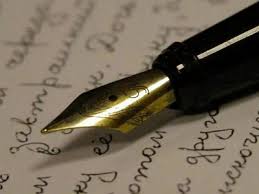 	Ознакомление участников и их родителей о сроках и местах ознакомления с результатами итогового сочинения (изложения) осуществляет образовательная  организация в соответствии с Порядком проведения итогового сочинения (изложения) в Краснодарском крае в 2018-2019 учебном году.	Результаты итогового сочинения (изложения) размещаются на информационных стендах школы для ознакомления,  обучающихся сразу после получения из Комиссии по проверке итогового сочинения (изложения) не позднее чем через 7 календарных дней с даты проведения сочинения (изложения).Не позднее 12 декабря!